INFORME N° 22 CENCyA - MODELOS DE INFORMES PREPARADOS DE ACUERDO CON LA RT 37 MODIFICADA POR LA RT 53  ÍNDICEINFORME N° 22 CENCyA - MODELOS DE INFORMES PREPARADOS DE ACUERDO CON LA RT 37 MODIFICADA POR LA RT 53  MODELOS DE INFORMES DE AUDITORÍA, REVISIÓN, OTROS ENCARGOS DEASEGURAMIENTO, CERTIFICACIONES, SERVICIOS RELACIONADOS E INFORMES DE CUMPLIMIENTOPREPARADOS DE ACUERDO CON LA RT 37 MODIFICADA POR LA RT 53Título I – Introducción. Guía para la aplicación de este informeEl objetivo de este informe es poner a disposición del contador en un único documento, los modelos de informes existentes en distintos pronunciamientos y los introducidos por las modificaciones de la RT 37 conformando un modelo integrado, funcional y de rápido acceso.Concordante con sus objetivos, su estructura se corresponde con la de la Resolución Técnica N° 37 modificada por la Resolución Técnica N° 53, de modo que esta equivalencia permita ubicar fácilmente el modelo requerido para solucionar rápidamente las cuestiones de rutina como así también las particulares que requieren un tratamiento específico.Esto significa para algunos encargos, particularmente Auditoría, proporcionar los modelos base de los informes de uso cotidianos y una sección con alternativas sugeridas que podrán incluirse o no de acuerdo con el juicio profesional del contador actuante.El presente informe se irá ampliando en el futuro, así como adecuando a la nueva normativa profesional que se emita. Por esa razón, es altamente recomendable utilizar la última versión disponible en el sitio web de la FACPCE para aplicar apropiadamente los modelos vigentes con sus textos actualizados.Modificaciones a la estructura de los informes de auditoríaEn el siguiente gráfico, se presentan la nueva estructura de los modelos de informes a utilizar en los encargos correspondientes a las secciones III.A, B, C y D de la Resolución Técnica N° 37 y las modificaciones con respecto al modelo anteriormente vigente.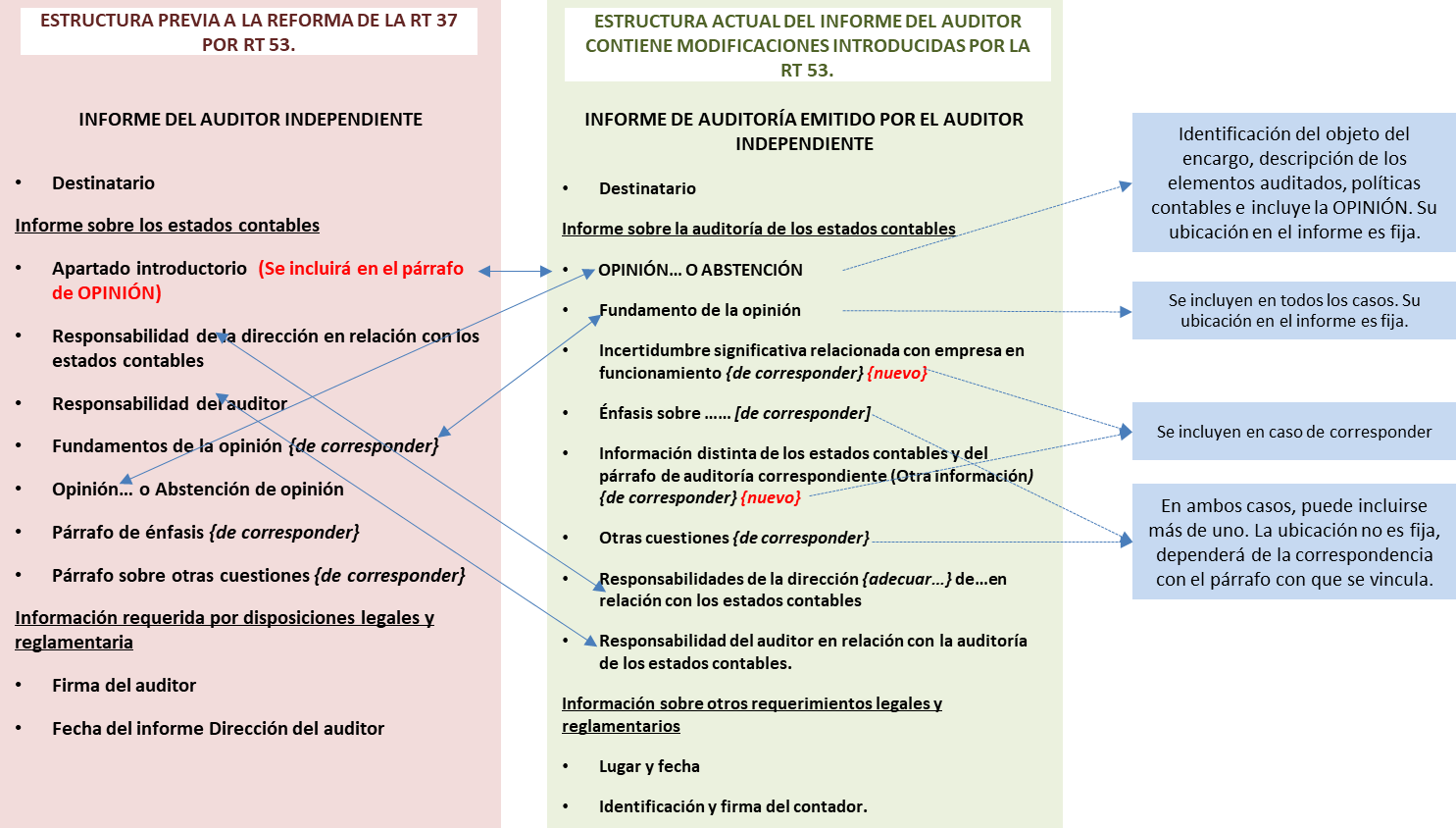 INFORME N° 22 CENCyA - MODELOS DE INFORMES PREPARADOS DE ACUERDO CON LA RT 37 MODIFICADA POR LA RT 53 Cuestiones a considerar para la lectura e interpretación de los modelosLos modelos de informes adjuntos son meramente ilustrativos y por lo tanto no son de aplicación obligatoria.El contador determinará, sobre la base de su criterio profesional, el contenido y la redacción de sus informes de auditoría.Con respecto al orden de los elementos del informe, el párrafo 3 de la secciónIII.A.ii de la Resolución Técnica N° 37 no establece un orden obligatorio, excepto para las secciones “Opinión” y “Fundamentos de la opinión”.El contador podrá incorporar párrafos de énfasis y sobre otras cuestiones en su informe de acuerdo con su evaluación de los temas a comunicar. Su ubicación en el informe dependerá de la naturaleza de información a comunicar o de la situación que lo origina, respectivamente. Párrafos 43 y 48 de la sección III.A.ii de la Resolución Técnica N° 37.Los modelos adjuntos se presentan considerando la información comparativa bajo los enfoques de cifras correspondientes de períodos anteriores (identificados con la sigla “CC”) o de estados comparativos (identificados con la sigla “ECC”), según se definen en los párrafos 59 a 64 de la sección III.A.ii de la Resolución Técnica N° 37Los modelos preparados bajo el enfoque de cifras correspondientes (“CC”) podrían contener el siguiente párrafo educativo: “Las cifras y otra información correspondientes al ejercicio finalizado el … de	de 20X0 son parteintegrante de los estados contables mencionados precedentemente y se las presenta con el propósito de que se interpreten exclusivamente en relación con las cifras y con la información del ejercicio actual”.Este párrafo pretende aclarar el alcance con el cual el contador considera a la información comparativa cuando el enfoque empleado es el de cifras correspondientes.En caso de decidir incorporar este texto educativo, la sección “Opinión” del informe contendrá:un primer párrafo que hace referencia al trabajo realizado o, en su caso, a que ha sido contratado para realizarlo y donde se identifica con precisión la información auditada,un segundo párrafo con el texto educativo ya señalado, yun tercer párrafo con la opinión del auditor.El contador ejercerá su criterio sobre la conveniencia de incluir tal aclaración en su informe y hasta cuándo hacerlo.En la sección de “Opinión” sobre presentación razonable, los modelos hacen referencia a la situación patrimonial de la entidad, así como sus resultados, la evolución de su patrimonio neto y el flujo de su efectivo. La mención a la evolución del patrimonio neto se ha incorporado en los modelos por tratarse de una práctica habitual en Argentina, aunque no es de aplicación única. Otra práctica admitida es hacer referencia solo a la presentación razonable de la situación patrimonial, los resultados y el flujo de efectivo, entendiendo que en ella queda subsumida la evolución del patrimonio neto.Excepto que el modelo indique lo contrario, se asume que el contador realizó todos los procedimientos de auditoría requeridos por las normas profesionales.INFORME N° 22 CENCyA - MODELOS DE INFORMES PREPARADOS DE ACUERDO CON LA RT 37 MODIFICADA POR LA RT 53 Los modelos adjuntos no contemplan la inclusión de la información adicional requerida por disposiciones legales y reglamentarias que puedan disponerse en las distintas jurisdicciones donde se emitan los informes, como, por ejemplo: situación de los registros contables de la entidad; información adicional requerida por CNV; cifras de los principales capítulos de los estados contables auditados. Solo incluyen texto referencial en relación a: deuda exigible y no exigible por el Sistema Integrado Previsional Argentino e información sobre procedimientos sobre prevención del lavado de activos de origen delictivo y financiación del terrorismo.Las situaciones planteadas no son todas las que podrían presentarse en la práctica; podrían existir otras situaciones y combinaciones de circunstancias no contempladas en estos modelos.Referencias generales:i Adaptar según corresponda: en una sociedad anónima: “Presidente y Directores”; en una sociedad de responsabilidad limitada: “Socios Gerentes”; en una entidad sin fines de lucro: “Miembros de la Comisión Directiva”; etcétera. En el caso de que el contador haya sido designado auditor por Asamblea, los informes de auditoría y de revisión se dirigirán a: “Accionistas, Presidente y Directores”.ii Incluir CUIT en caso de ser requerido por el respectivo CPCE.iii Adaptar las denominaciones de los estados contables según corresponda: “estado de situación patrimonial” o “balance general”; “estado de resultados” o “estado de recursos y gastos” en las entidades sin fines de lucro.iv Adaptar según corresponda. En una sociedad anónima: “el Directorio”; en una sociedad de responsabilidad limitada: “la Gerencia”; en una entidad sin fines de lucro: “el Administrador”; etcétera.INFORME N° 22 CENCyA - MODELOS DE INFORMES PREPARADOS DE ACUERDO CON LA RT 37 MODIFICADA POR LA RT 53  CAPÍTULO 	IV 	- 	REVISIÓN 	DE 	ESTADOS 	CONTABLES 	DE 	PERÍODOS  INTERMEDIOS  PARTE 1 - Modelos base  INFORME DE REVISIÓN DEL AUDITOR INDEPENDIENTE  SOBRE ESTADOS CONTABLES DE PERÍODOS INTERMEDIOS  Señores  Presidente y Directoresi de  ABCD  CUIT N°: ……………ii   Domicilio legal: ……………  Informe sobre los estados contables de períodos intermedios  Identificación de los estados contables de períodos intermedios objeto de la  revisión  He revisado los estados contables de ABCD, que comprenden el estado de situación  patrimonial al … de …………… de 20X1, los estados de resultados, de evolución del  patrimonio  neto  y  de  flujo  de  efectivo  correspondientes  al  período  de  …  meses  finalizado en dicha fecha, así como las notas explicativas de los estados contables {…  a …} que incluyen un resumen de las políticas contables significativas {, y los anexos  … a ...}.  Responsabilidades  de  la  Direccióniv  de  ABCD  en  relación  con  los  estados  contables  La Direccióniv de ABCD es responsable de la preparación y presentación razonable de  los estados contables adjuntos correspondientes al período intermedio mencionado  precedentemente de conformidad con las Normas Contables Profesionales Argentinas  {puede agregarse: “, y del control interno que la Direccióniv considere necesario para  permitir la preparación de estados contables libres de incorrecciones significativas”}.  Responsabilidades del auditor  Mi responsabilidad consiste en emitir una conclusión sobre los estados contables  adjuntos basada en mi revisión. He llevado a cabo mi revisión de conformidad con las  normas de revisión de estados contables de períodos intermedios establecidas en el  capítulo IV de la Resolución Técnica N° 37 de la Federación Argentina de Consejos  Profesionales de Ciencias Económicas (FACPCE). Dichas normas exigen que cumpla  los requerimientos de ética.  Una revisión de los estados contables de períodos intermedios consiste en realizar  indagaciones, principalmente a las personas responsables de los temas financieros y  contables, y aplicar procedimientos analíticos y otros procedimientos de revisión. Una  revisión tiene un alcance significativamente menor que el de una auditoría y, por  consiguiente, no me permite obtener seguridad de que tome conocimiento de todos los  temas significativos que podrían identificarse en una auditoría. En consecuencia, no  expreso opinión de auditoría.  Conclusión  5  INFORME N° 22 CENCyA - MODELOS DE INFORMES PREPARADOS DE ACUERDO CON LA RT 37 MODIFICADA POR LA RT 53  Sobre la base de mi revisión, nada llamó mi atención que me hiciera pensar que los  estados  contables  adjuntos  de  ABCD  correspondientes  al  período  de  …  meses  finalizado el … de …………… de 20X1 no están presentados en forma razonable, en  todos los aspectos significativos, de acuerdo con las Normas Contables Profesionales  Argentinas.  Informe sobre otros requerimientos legales y reglamentarios  Según surge de los registros contables de la entidad, el pasivo devengado al … de  …………… de 20X1 a favor del Sistema Integrado Previsional Argentino en concepto  de aportes y contribuciones previsionales ascendía a $ …………… y no era exigible a  esa fecha (o “y $ …………… era exigible y $ …………… no exigible a esa fecha”).  [Lugar y fecha]  [Identificación y firma del contador]  6  INFORME N° 22 CENCyA - MODELOS DE INFORMES PREPARADOS DE ACUERDO CON LA RT 37 MODIFICADA POR LA RT 53  INFORME DE REVISIÓN DEL AUDITOR INDEPENDIENTE  SOBRE ESTADOS CONTABLES DE PERÍODOS INTERMEDIOS  Señores  Presidente y Directoresi de  ABCD  CUIT N°: ……………ii   Domicilio legal: ……………  Informe sobre los estados contables de períodos intermedios  Identificación de los estados contables de períodos intermedios objeto de la  revisión  He  revisado  los  estados  contables  de  ABCD,  que  comprenden  los  estados  de  situación patrimonial al … de …………… de 20X1 y al … de …………… de 20X0, los  estados  de  resultados,  de  evolución  del  patrimonio  neto  y  de  flujo  de  efectivo  correspondientes a los períodos de … meses finalizados el … de …………… de 20X1  y 20X0, así como las notas explicativas de  los estados contables  {… a …} que  incluyen un resumen de las políticas contables significativas {, y los anexos … a ...}.  Responsabilidades  de  la  Direccióniv  de  ABCD  en  relación  con  los  estados  contables  La Direccióniv de ABCD es responsable de la preparación y presentación razonable de  los estados contables adjuntos correspondientes al período intermedio mencionado  precedentemente de conformidad con las Normas Contables Profesionales Argentinas  {puede agregarse: “, y del control interno que la Direccióniv considere necesario para  permitir la preparación de estados contables libres de incorrecciones significativas”}.  Responsabilidades del auditor  Mi responsabilidad consiste en emitir una conclusión sobre los estados contables  adjuntos basada en mi revisión. He llevado a cabo mi revisión de conformidad con las  normas de revisión de estados contables de períodos intermedios establecidas en el  capítulo IV de la Resolución Técnica N° 37 de la Federación Argentina de Consejos  Profesionales de Ciencias Económicas (FACPCE). Dichas normas exigen que cumpla  los requerimientos de ética.  Una revisión de los estados contables de períodos intermedios consiste en realizar  indagaciones, principalmente a las personas responsables de los temas financieros y  contables, y aplicar procedimientos analíticos y otros procedimientos de revisión. Una  revisión tiene un alcance significativamente menor que el de una auditoría y, por  consiguiente, no me permite obtener seguridad de que tome conocimiento de todos los  temas significativos que podrían identificarse en una auditoría. En consecuencia, no  expreso opinión de auditoría.   Conclusión  Sobre la base de mi revisión, nada llamó mi atención que me hiciera pensar que los  estados contables adjuntos de ABCD correspondientes a los períodos de … meses  finalizados el … de …………… de 20X1 y de 20X0 no están presentados en forma  7  INFORME N° 22 CENCyA - MODELOS DE INFORMES PREPARADOS DE ACUERDO CON LA RT 37 MODIFICADA POR LA RT 53  razonable, en todos los aspectos significativos, de acuerdo con las Normas Contables  Profesionales Argentinas.  Informe sobre otros requerimientos legales y reglamentarios  Según surge de los registros contables de la entidad, el pasivo devengado al … de  …………… de 20X1 a favor del Sistema Integrado Previsional Argentino en concepto  de aportes y contribuciones previsionales ascendía a $ …………… y no era exigible a  esa fecha (o “y $ …………… era exigible y $ …………… no exigible a esa fecha”).  [Lugar y fecha]  [Identificación y firma del contador]  8 INFORME N° 22 CENCyA - MODELOS DE INFORMES PREPARADOS DE ACUERDO CON LA RT 37 MODIFICADA POR LA RT 53  INFORME DE REVISIÓN DEL AUDITOR INDEPENDIENTE  SOBRE ESTADOS CONTABLES DE PERÍODOS INTERMEDIOS  Señores  Presidente y Directoresi de  ABCD  CUIT N°: ……………ii   Domicilio legal: ……………  Informe sobre los estados contables de períodos intermedios  Identificación de los estados contables de períodos intermedios objeto de la  revisión  He revisado los estados contables de ABCD, que comprenden el estado de situación  patrimonial al … de …………… de 20X1, los estados de resultados, de evolución del  patrimonio  neto  y  de  flujo  de  efectivo  correspondientes  al  período  de  …  meses  finalizado en dicha fecha, así como las notas explicativas de los estados contables {…  a …} que incluyen un resumen de las políticas contables significativas {, y los anexos  … a ...}.  Responsabilidades  de  la  Direccióniv  de  ABCD  en  relación  con  los  estados  contables  La Direccióniv de ABCD es responsable de la preparación y presentación razonable de  los estados contables adjuntos correspondientes al período intermedio mencionado  precedentemente de conformidad con las Normas Contables Profesionales Argentinas  {puede agregarse: “, y del control interno que la Direccióniv considere necesario para  permitir la preparación de estados contables libres de incorrecciones significativas”}.  Responsabilidades del auditor  Mi responsabilidad consiste en emitir una conclusión sobre los estados contables  adjuntos basada en mi revisión. He llevado a cabo mi revisión de conformidad con las  normas de revisión de estados contables de períodos intermedios establecidas en el  capítulo IV de la Resolución Técnica N° 37 de la Federación Argentina de Consejos  Profesionales de Ciencias Económicas (FACPCE). Dichas normas exigen que cumpla  los requerimientos de ética.  Una revisión de los estados contables de períodos intermedios consiste en realizar  indagaciones, principalmente a las personas responsables de los temas financieros y  contables, y aplicar procedimientos analíticos y otros procedimientos de revisión. Una  revisión tiene un alcance significativamente menor que el de una auditoría y, por  consiguiente, no me permite obtener seguridad de que tome conocimiento de todos los  temas significativos que podrían identificarse en una auditoría. En consecuencia, no  expreso opinión de auditoría.  Fundamento de la conclusión con salvedades  La  nota  …  a  los  estados  contables  adjuntos  menciona  que  ABCD  tiene  una  participación del 25% en el capital de WXYZ, una entidad del extranjero, adquirida en  el mes de …………… de 20X1. Esta inversión ha sido medida aplicando el método del  9  INFORME N° 22 CENCyA - MODELOS DE INFORMES PREPARADOS DE ACUERDO CON LA RT 37 MODIFICADA POR LA RT 53  valor  patrimonial  proporcional  y  representa  el  8%  del  activo  de  ABCD  al  …  de  …………… de 20X1 y el 4% del resultado de ABCD por el ejercicio finalizado en esa  fecha. No he podido obtener elementos de juicio suficientes y adecuados sobre los  importes contabilizados de la inversión de la Sociedad en WXYZ al … de ……………  de 20X1 ni sobre su participación en los resultados de dicha entidad por el ejercicio  finalizado en esa fecha, por no haber tenido acceso a sus estados contables, a su  Dirección ni a sus auditores. Por lo tanto, no he podido determinar si los saldos  contables correspondientes al ejercicio finalizado el ... de …………… de 20X1 deben  ser ajustados.  Conclusión  Sobre la base de mi revisión, excepto por los posibles efectos que podrían derivarse  de la limitación descripta en la sección precedente, nada llamó mi atención que me  hiciera  pensar  que  los  estados  contables  adjuntos  de  ABCD  correspondientes  al  período de … meses finalizado el … de …………… de 20X1 no están presentados en  forma razonable, en todos los aspectos significativos, de acuerdo con las Normas  Contables Profesionales Argentinas.  Informe sobre otros requerimientos legales y reglamentarios6  Según surge de los registros contables de la entidad, el pasivo devengado al … de  …………… de 20X1 a favor del Sistema Integrado Previsional Argentino en concepto  de aportes y contribuciones previsionales ascendía a $ …………… y no era exigible a  esa fecha (o “y $ …………… era exigible y $ …………… no exigible a esa fecha”).  [Lugar y fecha]  [Identificación y firma del contador]  10  INFORME N° 22 CENCyA - MODELOS DE INFORMES - Preparados de acuerdo con la RT 37 modificada por la RT 53  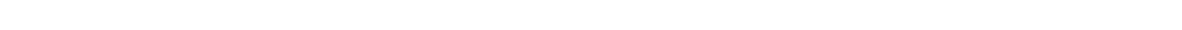 INFORME DE REVISIÓN DEL AUDITOR INDEPENDIENTE  SOBRE ESTADOS CONTABLES DE PERÍODOS INTERMEDIOS  Señores  Presidente y Directoresi de  ABCD  CUIT N°: ……………ii   Domicilio legal: ……………  Informe sobre los estados contables de períodos intermedios  Identificación de los estados contables de períodos intermedios objeto de la  revisión  He revisado los estados contables de ABCD, que comprenden el estado de situación  patrimonial al … de …………… de 20X1, los estados de resultados, de evolución del  patrimonio  neto  y  de  flujo  de  efectivo  correspondientes  al  período  de  …  meses  finalizado en dicha fecha, así como las notas explicativas de los estados contables {…  a …} que incluyen un resumen de las políticas contables significativas {, y los anexos  … a ...}.  Responsabilidades  de  la  Direccióniv 	de  ABCD  en  relación  con  los  estados  contables  La Direccióniv de ABCD es responsable de la preparación y presentación razonable de  los estados contables adjuntos correspondientes al período intermedio mencionado  precedentemente de conformidad con las Normas Contables Profesionales Argentinas  {puede agregarse: “, y del control interno que la Direccióniv considere necesario para  permitir la preparación de estados contables libres de incorrecciones significativas”}.  Responsabilidades del auditor  Mi responsabilidad consiste en emitir una conclusión sobre los estados contables  adjuntos basada en mi revisión. He llevado a cabo mi revisión de conformidad con las  normas de revisión de estados contables de períodos intermedios establecidas en el  capítulo IV de la Resolución Técnica N° 37 de la Federación Argentina de Consejos  Profesionales de Ciencias Económicas (FACPCE). Dichas normas exigen que cumpla  los requerimientos de ética.  Una revisión de los estados contables de períodos intermedios consiste en realizar  indagaciones, principalmente a las personas responsables de los temas financieros y  contables, y aplicar procedimientos analíticos y otros procedimientos de revisión. Una  revisión tiene un alcance significativamente menor que el de una auditoría y, por  consiguiente, no me permite obtener seguridad de que tome conocimiento de todos los  temas significativos que podrían identificarse en una auditoría. En consecuencia, no  expreso opinión de auditoría.  Fundamento de la conclusión con salvedades  La Sociedad ha medido sus existencias de bienes de cambio al … de …………… de  20X1  a  sus  costos  de  reposición  a  esa  fecha,  sin  considerar  el  límite  de  sus  respectivos valores recuperables como requieren las Normas Contables Profesionales  11  INFORME N° 22 CENCyA - MODELOS DE INFORMES - Preparados de acuerdo con la RT 37 modificada por la RT 53  Argentinas. Para ciertas mercaderías en stock, sus valores netos de realización a la  fecha de cierre del período eran significativamente inferiores a sus valores contables.  De haber considerado este límite, el saldo del rubro Bienes de cambio al  … de  ……………  de  20X1  hubiera  disminuido  en  $  ……………  la  ganancia  neta  y  el  patrimonio neto final de ese período intermedio se hubieran reducido en $ ……………  Conclusión  Sobre la base de mi revisión, excepto por los efectos de la situación descripta en la  sección precedente, nada llamó mi atención que me hiciera pensar que los estados  contables adjuntos de ABCD correspondientes al período de … meses finalizado el …  de  ……………  de  20X1  no  están  presentados  en  forma  razonable,  en  todos  los  aspectos   significativos,   de   acuerdo   con   las 	Normas   Contables   Profesionales  Argentinas.  Informe sobre otros requerimientos legales y reglamentarios  Según surge de los registros contables de la entidad, el pasivo devengado al … de  …………… de 20X1 a favor del Sistema Integrado Previsional Argentino en concepto  de aportes y contribuciones previsionales ascendía a $ …………… y no era exigible a  esa fecha (o “y $ …………… era exigible y $ …………… no exigible a esa fecha”).  [Lugar y fecha]  [Identificación y firma del contador]  12  INFORME N° 22 CENCyA - MODELOS DE INFORMES - Preparados de acuerdo con la RT 37 modificada por la RT 53  INFORME DE REVISIÓN DEL AUDITOR INDEPENDIENTE  SOBRE ESTADOS CONTABLES DE PERÍODOS INTERMEDIOS  Señores  Presidente y Directoresi de  ABCD  CUIT N°: ……………ii   Domicilio legal: ……………  Informe sobre los estados contables de períodos intermedios  Identificación de los estados contables de períodos intermedios objeto de la  revisión  He revisado los estados contables de ABCD, que comprenden el estado de situación  patrimonial al … de …………… de 20X1, los estados de resultados, de evolución del  patrimonio  neto  y  de  flujo  de  efectivo  correspondientes  al  período  de  …  meses  finalizado en dicha fecha, así como las notas explicativas de los estados contables {…  a …} que incluyen un resumen de las políticas contables significativas {, y los anexos  … a ...}.  Responsabilidades  de  la  Direccióniv  de  ABCD  en  relación  con  los  estados  contables  La Direccióniv de ABCD es responsable de la preparación y presentación razonable de  los estados contables adjuntos correspondientes al período intermedio mencionado  precedentemente de conformidad con las Normas Contables Profesionales Argentinas  {puede agregarse: “, y del control interno que la Direccióniv considere necesario para  permitir la preparación de estados contables libres de incorrecciones significativas”}.  Responsabilidades del auditor  Mi responsabilidad consiste en emitir una conclusión sobre los estados contables  adjuntos basada en mi revisión. He llevado a cabo mi revisión de conformidad con las  normas de revisión de estados contables de períodos intermedios establecidas en el  capítulo IV de la Resolución Técnica N° 37 de la Federación Argentina de Consejos  Profesionales de Ciencias Económicas (FACPCE). Dichas normas exigen que cumpla  los requerimientos de ética.  Una revisión de los estados contables de períodos intermedios consiste en realizar  indagaciones, principalmente a las personas responsables de los temas financieros y  contables, y aplicar procedimientos analíticos y otros procedimientos de revisión. Una  revisión tiene un alcance significativamente menor que el de una auditoría y, por  consiguiente, no me permite obtener seguridad de que tome conocimiento de todos los  temas significativos que podrían identificarse en una auditoría. En consecuencia, no  expreso opinión de auditoría.  Conclusión  Sobre la base de mi revisión, nada llamó mi atención que me hiciera pensar que los  estados  contables  adjuntos  de  ABCD  correspondientes  al  período  de  …  meses  finalizado el … de …………… de 20X1 no están presentados en forma razonable, en  13  INFORME N° 22 CENCyA - MODELOS DE INFORMES - Preparados de acuerdo con la RT 37 modificada por la RT 53  todos los aspectos significativos, de acuerdo con las Normas Contables Profesionales  Argentinas.  Énfasis sobre incertidumbre  Sin modificar mi conclusión, quiero enfatizar la información contenida en la nota … a  los estados contables adjuntos, que describe la incertidumbre relacionada con un litigio  iniciado en el mes de …………… de 20X1 contra la Sociedad, cuya resolución final no  puede preverse a la fecha.  Otras  cuestiones:  Auditoría  y  revisión  de  las  cifras  correspondientes  al  ejercicio/período anterior que se presentan con fines comparativos  Los estados contables de ABCD correspondientes al ejercicio finalizado el … de  …………… de 20X0 fueron auditados por otro contador, quien expresó una opinión  favorable sobre dichos estados contables el … de …………… de 20X1. El mismo  profesional revisó los estados contables de ABCD correspondientes al período de …  meses finalizado el … de …………… de 20X0 y expresó una conclusión favorable  sobre dichos estados contables de período intermedio el … de …………… de 20X1.  Informe sobre otros requerimientos legales y reglamentarios  Según surge de los registros contables de la entidad, el pasivo devengado al … de  …………… de 20X1 a favor del Sistema Integrado Previsional Argentino en concepto  de aportes y contribuciones previsionales ascendía a $ …………… y no era exigible a  esa fecha (o “y $ …………… era exigible y $ …………… no exigible a esa fecha”).  [Lugar y fecha]  [Identificación y firma del contador]  14  INFORME N° 22 CENCyA - MODELOS DE INFORMES - Preparados de acuerdo con la RT 37 modificada por la RT 53  PARTE 	2 	– 	Estados 	contables 	de 	período 	intermedio 	que 	incluyen 	la  presentación de estados consolidados  INFORME DE REVISIÓN DEL AUDITOR INDEPENDIENTE  SOBRE ESTADOS CONTABLES DE PERÍODOS INTERMEDIOS  Señores  Presidente y Directoresi de  ABCD  CUIT N°: ……………ii   Domicilio legal: ……………  Informe sobre los estados contables de períodos intermedios  Identificación  de  los  estados  contables  de  período  intermedio  objeto  de  la  revisión  He revisado:  a) 	los  estados  contables  de  ABCD,  que  comprenden  el  estado  de  situación  patrimonial al … de …………… de 20X1, los estados de resultados, de evolución  del patrimonio neto y de flujo de efectivoiii correspondientes al período de …  meses finalizado en dicha fecha, así como las notas explicativas de los estados  contables  {...  a  ...}  que  incluyen  un  resumen  de  las  políticas  contables  significativas {, y los anexos … a ...}; y  b) 	los  estados  contables  consolidados  de  ABCD  y  sus  sociedades  controladas  detalladas en la nota … de dichos estados contables consolidados (en conjunto,  “el Grupo”), que comprenden el estado consolidado de situación patrimonial al …  de …………… de 20X1, los estados consolidados de resultados y de flujo de  efectivoiii correspondientes al período de … meses finalizado en dicha fecha, así  como las notas explicativas de los estados contables {... a ...} que incluyen un  resumen de las políticas contables significativas {, y los anexos … a ...}.  Responsabilidades  de  la  Direccióniv  de  ABCD  en  relación  con  los  estados  contables  La Direccióniv de ABCD es responsable de la preparación y presentación razonable de  los estados contables adjuntos correspondientes al período intermedio mencionado  precedentemente de conformidad con las Normas Contables Profesionales Argentinas  {puede agregarse: “, y del control interno que la Direccióniv considere necesario para  permitir la preparación de estados contables libres de incorrecciones significativas”}.  Responsabilidades del auditor  Mi responsabilidad consiste en emitir una conclusión sobre los estados contables  adjuntos basada en mi revisión. He llevado a cabo mi revisión de conformidad con las  normas de revisión de estados contables de períodos intermedios establecidas en el  capítulo IV de la Resolución Técnica N° 37 de la Federación Argentina de Consejos  Profesionales de Ciencias Económicas (FACPCE). Dichas normas exigen que cumpla  los requerimientos de ética.  Una revisión de los estados contables de períodos intermedios consiste en realizar  15  INFORME N° 22 CENCyA - MODELOS DE INFORMES - Preparados de acuerdo con la RT 37 modificada por la RT 53  indagaciones, principalmente a las personas responsables de los temas financieros y  contables, y aplicar procedimientos analíticos y otros procedimientos de revisión. Una  revisión tiene un alcance significativamente menor que el de una auditoría y, por  consiguiente, no me permite obtener seguridad de que tome conocimiento de todos los  temas significativos que podrían identificarse en una auditoría. En consecuencia, no  expreso opinión de auditoría.  Conclusión  Sobre la base de mi revisión, nada llamó mi atención que me hiciera pensar que:  a) 	los estados contables adjuntos de ABCD mencionados en el acápite a) de la  sección “Identificación de los estados contables de períodos intermedios objeto de  la revisión” de este informe; y  b) 	los estados contables consolidados adjuntos del Grupo mencionados en el acápite  b) de la mencionada sección, correspondientes al período de … meses finalizado  el … de …………… de 20X1 no están presentados en forma razonable, en todos  los aspectos significativos, de acuerdo con las Normas Contables Profesionales  Argentinas.  Informe sobre otros requerimientos legales y reglamentarios  Según surge de los registros contables de ABCD, el pasivo devengado al … de  …………… de 20X1 a favor del Sistema Integrado Previsional Argentino en concepto  de aportes y contribuciones previsionales ascendía a $ …………… y no era exigible a  esa fecha (o “y $ …………… era exigible y $ …………… no exigible a esa fecha”).  [Lugar y fecha]  [Identificación y firma del contador]  16 INFORME N° 22 CENCyA - MODELOS DE INFORMES - Preparados de acuerdo con la RT 37 modificada por la RT 53  INFORME DE REVISIÓN DEL AUDITOR INDEPENDIENTE  SOBRE ESTADOS CONTABLES DE PERÍODOS INTERMEDIOS  Señores  Presidente y Directoresi de  ABCD  CUIT N°: ……………ii   Domicilio legal: ……………  Informe sobre los estados contables de períodos intermedios  Identificación de los estados contables de períodos intermedios objeto de la  revisión  He revisado:  a) 	los  estados  contables  de  ABCD,  que  comprenden  los  estados  de  situación  patrimonial al … de …………… de 20X1 y al … de …………… de 20X0, los  estados de resultados, de evolución del patrimonio neto y de flujo de efectivoiii  correspondientes a los períodos de … meses finalizados el … de …………… de  20X1 y 20X0, así como las notas explicativas de los estados contables {... a ...}  que incluyen un resumen de las políticas contables significativas {, y los anexos …  a ...}; y  b) 	los  estados  contables  consolidados  de  ABCD  y  sus  sociedades  controladas  detalladas en la nota … de dichos estados contables consolidados (en conjunto,  “el Grupo”), que comprenden los estados consolidados de situación patrimonial al  …  de  ……………  de  20X1  y  al  …  de  ……………  de  20X0,  los  estados  consolidados de resultados y de flujo de efectivoiii correspondientes a los períodos  de … meses finalizados el … de …………… de 20X1 y 20X0, así como las notas  explicativas de los estados contables {... a ...} que incluyen un resumen de las  políticas contables significativas {, y los anexos … a ...}.  Responsabilidades  de  la  Direccióniv  de  ABCD  en  relación  con  los  estados  contables  La Direccióniv de ABCD es responsable de la preparación y presentación razonable de  los estados contables adjuntos correspondientes al período intermedio mencionado  precedentemente de conformidad con las Normas Contables Profesionales Argentinas  {puede agregarse: “, y del control interno que la Direccióniv considere necesario para  permitir la preparación de estados contables libres de incorrecciones significativas”}.  Responsabilidades del auditor  Mi responsabilidad consiste en emitir una conclusión sobre  los estados contables  adjuntos basada en mi revisión. He llevado a cabo mi revisión de conformidad con las  normas de revisión de estados contables de períodos intermedios establecidas en el  capítulo IV de la Resolución Técnica N° 37 de la Federación Argentina de Consejos  Profesionales de Ciencias Económicas (FACPCE). Dichas normas exigen que cumpla  los requerimientos de ética.  Una revisión de los estados contables de períodos intermedios consiste en realizar  17  INFORME N° 22 CENCyA - MODELOS DE INFORMES - Preparados de acuerdo con la RT 37 modificada por la RT 53  indagaciones, principalmente a las personas responsables de los temas financieros y  contables, y aplicar procedimientos analíticos y otros procedimientos de revisión. Una  revisión tiene un alcance significativamente menor que el de una auditoría y, por  consiguiente, no me permite obtener seguridad de que tome conocimiento de todos los  temas significativos que podrían identificarse en una auditoría. En consecuencia, no  expreso opinión de auditoría.  Conclusión  Sobre la base de mi revisión, nada llamó mi atención que me hiciera pensar que:  a) 	los estados contables adjuntos de ABCD al … de …………… de 20X1 y al … de  ……………  de  20X0  y  por  los  períodos  de  …  meses  finalizados  el  …  de  …………… de 20X1 y 20X0; y  b) 	los estados contables consolidados adjuntos del Grupo al … de …………… de  20X1 y al … de …………… de 20X0 y por los períodos de … meses finalizados el  … de …………… de 20X1 y 20X0 no están presentados en forma razonable, en  todos  los  aspectos  significativos,  de  acuerdo  con  las  Normas  Contables  Profesionales Argentinas.  Informe sobre otros requerimientos legales y reglamentarios  Según surge de los registros contables de ABCD, el pasivo devengado al … de  …………… de 20X1 a favor del Sistema Integrado Previsional Argentino en concepto  de aportes y contribuciones previsionales ascendía a $ …………… y no era exigible a  esa fecha (o “y $ …………… era exigible y $ …………… no exigible a esa fecha”).  [Lugar y fecha]  [Identificación y firma del contador]  18  INFORME N° 22 CENCyA - MODELOS DE INFORMES - Preparados de acuerdo con la RT 37 modificada por la RT 53  PARTE 3 – Estados financieros con fines generales de períodos intermedios  preparados bajo NIIF  INFORME DE REVISIÓN DEL AUDITOR INDEPENDIENTE  SOBRE ESTADOS FINANCIEROS DE PERÍODOS INTERMEDIOS  Señores  Presidente y Directoresi de  ABCD  CUIT N°: ……………ii   Domicilio legal: ……………  Informe sobre los estados financieros de períodos intermedios  Identificación de los estados financieros de período intermedio objeto de la  revisión  He revisado los estados financieros de período intermedio de ABCD {o “los estados  financieros de período intermedio consolidados de ABCD y sus subsidiarias detalladas  en la nota … de dichos estados financieros consolidados (en conjunto, “el Grupo”)},  que comprenden el estado {consolidado} de situación financiera al … de ……………  de  20X1,  los  estados  {consolidados}  del  resultado  integral,  de  cambios  en  el  patrimonio y de flujos de efectivoiii correspondientes al período de … meses finalizado  en dicha fecha, así como las notas explicativas de los estados financieros {… a …}  que incluyen un resumen de las políticas contables significativas {, y los anexos … a  ...}.  Responsabilidades  de  la  Direccióniv  de  ABCD  en  relación  con  los  estados  financieros  La Direccióniv de ABCD es responsable de la preparación y presentación razonable de  los estados financieros {consolidados} adjuntos correspondientes al período intermedio  mencionado  precedentemente  de conformidad con  las  Normas Internacionales  de  Información Financiera (NIIF) adoptadas por la Federación Argentina de Consejos  Profesionales de Ciencias Económicas (FACPCE), tal y como fueron aprobadas por el  Consejo de Normas Internacionales de Contabilidad (IASB, por su sigla en inglés)  {puede agregarse: “, y del control interno que la Direccióniv considere necesario para  permitir la preparación de estados financieros libres de incorrecciones significativas”}.  Responsabilidades del auditor  Mi responsabilidad consiste en emitir una conclusión sobre los estados financieros  {consolidados} adjuntos basada en mi revisión. He llevado a cabo mi revisión de  conformidad con las normas de revisión de estados contables de períodos intermedios  establecidas en el capítulo IV de la Resolución Técnica N° 37 de  la Federación  Argentina  de  Consejos  Profesionales  de  Ciencias  Económicas  (FACPCE).  Dichas  normas exigen que cumpla los requerimientos de ética.  Una revisión de los estados financieros de períodos intermedios consiste en realizar  indagaciones, principalmente a las personas responsables de los temas financieros y  contables, y aplicar procedimientos analíticos y otros procedimientos de revisión. Una  revisión tiene un alcance significativamente menor que el de una auditoría y, por  consiguiente, no me permite obtener seguridad de que tome conocimiento de todos los  19 INFORME N° 22 CENCyA - MODELOS DE INFORMES - Preparados de acuerdo con la RT 37 modificada por la RT 53  temas significativos que podrían identificarse en una auditoría. En consecuencia, no  expreso opinión de auditoría.  Conclusión  Sobre la base de mi revisión, nada llamó mi atención que me hiciera pensar que los  estados financieros {consolidados} adjuntos de ABCD correspondientes al período de  … meses finalizado el … de …………… de 20X1 no están presentados en forma  razonable, en todos los aspectos significativos, de acuerdo con las NIIF.  Informe sobre otros requerimientos legales y reglamentarios  Según surge de los registros contables de ABCD, el pasivo devengado de ABCD al …  de  ……………  de  20X1  a  favor  del  Sistema  Integrado  Previsional  Argentino  en  concepto de aportes y contribuciones previsionales ascendía a $ …………… y no era  exigible a esa fecha (o “y $ …………… era exigible y $ …………… no exigible a esa  fecha”).  [Lugar y fecha]  [Identificación y firma del contador]  20  INFORME N° 22 CENCyA - MODELOS DE INFORMES - Preparados de acuerdo con la RT 37 modificada por la RT 53  INFORME DE REVISIÓN DEL AUDITOR INDEPENDIENTE  SOBRE ESTADOS FINANCIEROS DE PERÍODOS INTERMEDIOS  Señores  Presidente y Directoresi de  ABCD  CUIT N°: ……………ii   Domicilio legal: ……………  Informe sobre los estados financieros de períodos intermedios  Identificación de los estados financieros de períodos intermedios objeto de la  revisión  He revisado los estados financieros de períodos intermedios de ABCD {o “los estados  financieros de período intermedio consolidados de ABCD y sus subsidiarias detalladas  en la nota … de dichos estados financieros consolidados (en conjunto, “el Grupo”)},  que  comprenden  los  estados  {consolidados}  de  situación  financiera  al  …  de  …………… de 20X1 y al … de …………… de 20X0, los estados {consolidados} del  resultado 	integral, 	de 	cambios 	en 	el 	patrimonio 	y 	de 	flujos 	de 	efectivoiii  correspondientes a los períodos de … meses finalizados el … de …………… de 20X1  y 20X0, así como las notas explicativas de los estados financieros {… a …} que  incluyen un resumen de las políticas contables significativas {, y los anexos … a ...}.  Responsabilidades  de  la  Direccióniv  de  ABCD  en  relación  con  los  estados  financieros  La Direccióniv de ABCD es responsable de la preparación y presentación razonable de  los estados financieros {consolidados} adjuntos correspondientes al período intermedio  mencionado  precedentemente  de conformidad con  las  Normas Internacionales  de  Información Financiera (NIIF) adoptadas por la Federación Argentina de Consejos  Profesionales de Ciencias Económicas (FACPCE), tal y como fueron aprobadas por el  Consejo de Normas Internacionales de Contabilidad (IASB, por su sigla en inglés)  {puede agregarse: “, y del control interno que la Direccióniv considere necesario para  permitir la preparación de estados financieros libres de incorrecciones significativas”}.  Responsabilidades del auditor  Mi responsabilidad consiste en emitir una conclusión sobre los estados financieros  {consolidados} adjuntos basada en mi revisión. He llevado a cabo mi revisión de  conformidad con las normas de revisión de estados contables de períodos intermedios  establecidas en el capítulo IV de la Resolución Técnica N° 37 de  la Federación  Argentina  de  Consejos  Profesionales  de  Ciencias  Económicas  (FACPCE).  Dichas  normas exigen que cumpla los requerimientos de ética.  Una revisión de los estados financieros de períodos intermedios consiste en realizar  indagaciones, principalmente a las personas responsables de los temas financieros y  contables, y aplicar procedimientos analíticos y otros procedimientos de revisión. Una  revisión tiene un alcance significativamente menor que el de una auditoría y, por  consiguiente, no me permite obtener seguridad de que tome conocimiento de todos los  temas significativos que podrían identificarse en una auditoría. En consecuencia, no  expreso opinión de auditoría.  21INFORME N° 22 CENCyA - MODELOS DE INFORMES - Preparados de acuerdo con la RT 37 modificada por la RT 53  Conclusión  Sobre la base de mi revisión, nada llamó mi atención que me hiciera pensar que los  estados financieros {consolidados} adjuntos de ABCD al … de …………… de 20X1 y  al … de …………… de 20X0 y por los períodos de … meses finalizados el … de  …………… de 20X1 y 20X0 no están presentados en forma razonable, en todos los  aspectos significativos, de acuerdo con las NIIF.  Informe sobre otros requerimientos legales y reglamentarios  Según surge de los registros contables de ABCD, el pasivo devengado de ABCD al …  de  ……………  de  20X1  a  favor  del  Sistema  Integrado  Previsional  Argentino  en  concepto de aportes y contribuciones previsionales ascendía a $ …………… y no era  exigible a esa fecha (o “y $ …………… era exigible y $ …………… no exigible a esa  fecha”).  [Lugar y fecha]  [Identificación y firma del contador]  22  INFORME N° 22 CENCyA - MODELOS DE INFORMES - Preparados de acuerdo con la RT 37 modificada por la RT 53  INFORME DE REVISIÓN DEL AUDITOR INDEPENDIENTE  SOBRE ESTADOS FINANCIEROS DE PERÍODOS INTERMEDIOS  Señores  Presidente y Directoresi de  ABCD  CUIT N°: ……………ii   Domicilio legal: ……………  Informe sobre los estados financieros de períodos intermedios  Identificación de los estados financieros de período intermedio objeto de la  revisión  He revisado los estados financieros de período intermedio de ABCD {o “los estados  financieros  de   período   intermedio  consolidados   de   ABCD   y   sus   subsidiarias  mencionadas en la nota … de dichos estados financieros consolidados (en conjunto,  “el Grupo”)}, que comprenden el estado {consolidado} de situación financiera al … de  …………… de 20X1, los estados {consolidados} del resultado integral, de cambios en  el  patrimonio  y  de  flujos  de  efectivoiii  correspondientes  al  período  de  …  meses  finalizado en dicha fecha, así como las notas explicativas seleccionadas {… a …}.  Responsabilidades  de  la  Direccióniv  de  ABCD  en  relación  con  los  estados  financieros  La  Direccióniv  de  ABCD  es  responsable  de  la  preparación  y  presentación  de  los  estados financieros {consolidados} adjuntos correspondientes al período intermedio  mencionado  precedentemente  de  conformidad con  las  Normas Internacionales  de  Información Financiera (NIIF) adoptadas por la Federación Argentina de Consejos  Profesionales de Ciencias Económicas (FACPCE), tal y como fueron aprobadas por el  Consejo de Normas Internacionales de Contabilidad (IASB, por su sigla en inglés)  {puede agregarse: “, y del control interno que la Direccióniv considere necesario para  permitir  la  preparación  de  estados  financieros  libres  de  incorrección  significativa  {puede agregarse “, debida a fraude o error”}. La Direccióniv ha optado por aplicar la  Norma Internacional de Contabilidad 34, “Información Financiera Intermedia”, (NIC 34)  y presentar los estados financieros {consolidados} de período intermedio adjuntos en  forma condensada.  Responsabilidades del auditor  Mi responsabilidad consiste en emitir una conclusión sobre los estados financieros  {consolidados} adjuntos basada en mi revisión. He llevado a cabo mi revisión de  conformidad con las normas de revisión de estados contables de períodos intermedios  establecidas  en  el capítulo  IV  de  la  Resolución  Técnica  N°  37  de  la  Federación  Argentina  de  Consejos  Profesionales  de  Ciencias  Económicas  (FACPCE).  Dichas  normas exigen que cumpla los requerimientos de ética.  Una revisión de los estados financieros de períodos intermedios consiste en realizar  indagaciones, principalmente a las personas responsables de los temas financieros y  contables, y aplicar procedimientos analíticos y otros procedimientos de revisión. Una  revisión tiene un alcance significativamente menor que el de una auditoría y, por  consiguiente, no me permite obtener seguridad de que tome conocimiento de todos los  temas significativos que podrían identificarse en una auditoría. En consecuencia, no  23  INFORME N° 22 CENCyA - MODELOS DE INFORMES - Preparados de acuerdo con la RT 37 modificada por la RT 53  expreso opinión de auditoría.  Conclusión  Sobre la base de mi revisión, nada llamó mi atención que me hiciera pensar que los  estados financieros {consolidados} adjuntos de ABCD correspondientes al período de  … meses finalizado el … de …………… de 20X1 no están preparados, en todos los  aspectos significativos, de acuerdo con la NIC 34.  Informe sobre otros requerimientos legales y reglamentarios  Según surge de los registros contables de ABCD, el pasivo devengado de ABCD al …  de  ……………  de  20X1  a  favor  del  Sistema  Integrado  Previsional  Argentino  en  concepto de aportes y contribuciones previsionales ascendía a $ …………… y no era  exigible a esa fecha (o “y $ …………… era exigible y $ …………… no exigible a esa  
fecha”).  [Lugar y fecha]  [Identificación y firma del contador]  24  INFORME N° 22 CENCyA - MODELOS DE INFORMES - Preparados de acuerdo con la RT 37 modificada por la RT 53  INFORME DE REVISIÓN DEL AUDITOR INDEPENDIENTE  SOBRE ESTADOS FINANCIEROS DE PERÍODOS INTERMEDIOS  Señores  Presidente y Directoresi de  ABCD  CUIT N°: ……………ii   Domicilio legal: ……………  Informe sobre los estados financieros de períodos intermedios  Identificación de los estados financieros de períodos intermedios objeto de la  revisión  He revisado los estados financieros de períodos intermedios de ABCD {o “los estados  financieros  de  períodos  intermedios  consolidados  de  ABCD  y  sus  subsidiarias  detalladas en la nota … de dichos estados financieros consolidados (en conjunto, “el  Grupo”)}, que comprenden los estados {consolidados} de situación financiera al … de  …………… de 20X1 y al … de …………… de 20X0, los estados {consolidados} del  resultado 	integral, 	de 	cambios 	en 	el 	patrimonio 	y 	de 	flujos 	de 	efectivoiii  correspondientes a los períodos de … meses finalizados el … de …………… de 20X1  y 20X0, así como las notas explicativas seleccionadas {… a …}.  Responsabilidades  de  la  Direccióniv  de  ABCD  en  relación  con  los  estados  financieros  La  Direccióniv  de  ABCD  es  responsable  de  la  preparación  y  presentación  de  los  estados financieros {consolidados} adjuntos correspondientes al período intermedio  mencionado  precedentemente  de  conformidad con  las  Normas Internacionales  de  Información Financiera (NIIF) adoptadas por la Federación Argentina de Consejos  Profesionales de Ciencias Económicas (FACPCE), tal y como fueron aprobadas por el  Consejo de Normas Internacionales de Contabilidad (IASB, por su sigla en inglés)  {puede agregarse: “, y del control interno que la Direccióniv considere necesario para  permitir  la  preparación  de  estados  financieros  libres  de  incorrección  significativa  {puede agregarse “, debida a fraude o error”}. La Direccióniv ha optado por aplicar la  Norma Internacional de Contabilidad 34, “Información Financiera Intermedia”, (NIC 34)  y presentar los estados financieros {consolidados} de período intermedio adjuntos en  forma condensada.  Responsabilidades del auditor  Mi responsabilidad consiste en emitir una conclusión sobre los estados financieros  {consolidados} adjuntos basada en mi revisión. He llevado a cabo mi revisión de  conformidad con las normas de revisión de estados contables de períodos intermedios  establecidas  en  el capítulo  IV  de  la  Resolución  Técnica  N°  37  de  la  Federación  Argentina  de  Consejos  Profesionales  de  Ciencias  Económicas  (FACPCE).  Dichas  normas exigen que cumpla los requerimientos de ética.  Una revisión de los estados financieros de períodos intermedios consiste en realizar  indagaciones, principalmente a las personas responsables de los temas financieros y  contables, y aplicar procedimientos analíticos y otros procedimientos de revisión. Una  revisión tiene un alcance significativamente menor que el de una auditoría y, por  consiguiente, no me permite obtener seguridad de que tome conocimiento de todos los  25  INFORME N° 22 CENCyA - MODELOS DE INFORMES - Preparados de acuerdo con la RT 37 modificada por la RT 53  temas significativos que podrían identificarse en una auditoría. En consecuencia, no  expreso opinión de auditoría.  Conclusión  Sobre la base de mi revisión, nada llamó mi atención que me hiciera pensar que los  estados financieros {consolidados} adjuntos de ABCD al … de …………… de 20X1 y  al … de …………… de 20X0 y por los períodos de … meses finalizados el … de  …………… de 20X1 y 20X0 no están preparados, en todos los aspectos significativos,  de acuerdo con la NIC 34.  Informe sobre otros requerimientos legales y reglamentarios  Según surge de los registros contables de ABCD, el pasivo devengado de ABCD al …  de  ……………  de  20X1  a  favor  del  Sistema  Integrado  Previsional  Argentino  en  concepto de aportes y contribuciones previsionales ascendía a $ …………… y no era  exigible a esa fecha (o “y $ …………… era exigible y $ …………… no exigible a esa  fecha”).  [Lugar y fecha]  [Identificación y firma del contador]  26 INFORME N° 22 CENCyA - MODELOS DE INFORMES - Preparados de acuerdo con la RT 37 modificada por la RT 53  PARTE 4 – Estados contables con fines generales y balance de sumas y saldos  de Cooperativas  INFORME DE REVISIÓN DEL AUDITOR INDEPENDIENTE  SOBRE ESTADOS CONTABLES DE PERÍODOS INTERMEDIOS  Señores  Presidente Miembros del Consejo de Administración de  Cooperativa ABCD  CUIT N°: ……………ii   Domicilio legal: ……………  Informe sobre los estados contables de períodos intermedios  Identificación de los estados contables de períodos intermedios objeto de la  revisión  He  revisado  los  estados  contables  de  la  Cooperativa  ABCD, que  comprenden  el  estado  de  situación  patrimonial  al  …  de  ……………  de  20X1,  los  estados  de  resultados, de evolución del patrimonio neto y de flujo de efectivo correspondientes al  período de … meses finalizado en dicha fecha, así como las notas explicativas de los  estados  contables  {…  a  …}  que  incluyen  un  resumen  de  las  políticas  contables  significativas {, y los anexos … a …}.  Responsabilidades del Consejo de Administración de la Cooperativa en relación  con los estados contables  El  Consejo  de  Administración  de  la  Cooperativa  ABCD  es  responsable  de  la  preparación 	y 	presentación 	razonable 	de 	los 	estados 	contables 	adjuntos  correspondientes al período intermedio mencionado precedentemente de conformidad  con las Normas Contables Profesionales Argentinas {puede agregarse: “, y del control  interno  que  el  Consejo  de  Administración  considere  necesario  para  permitir  la  preparación de estados contables libres de incorrecciones significativas”}.  Responsabilidades del auditor  Mi responsabilidad consiste en emitir una conclusión sobre los estados contables  adjuntos basada en mi revisión. He llevado a cabo mi revisión de conformidad con las  normas de revisión de estados contables de períodos intermedios establecidas en el  capítulo IV de la Resolución Técnica N° 37 de la Federación Argentina de Consejos  Profesionales de Ciencias Económicas (FACPCE). Dichas normas exigen que cumpla  los requerimientos de ética.  Una revisión de los estados contables de períodos intermedios consiste en realizar  indagaciones, principalmente a las personas responsables de los temas financieros y  contables, y aplicar procedimientos analíticos y otros procedimientos de revisión. Una  revisión tiene un alcance significativamente menor que el de una auditoría y, por  27  INFORME N° 22 CENCyA - MODELOS DE INFORMES - Preparados de acuerdo con la RT 37 modificada por la RT 53  consiguiente, no me permite obtener seguridad de que tome conocimiento de todos los  temas significativos que podrían identificarse en una auditoría. En consecuencia, no  expreso opinión de auditoría.  Conclusión  Sobre la base de mi revisión, nada llamó mi atención que me hiciera pensar que los  estados contables adjuntos de la Cooperativa ABCD correspondientes al período de …  meses  finalizado  el  …  de  ……………  de  20X1  no  están  presentados  en  forma  razonable, en todos los aspectos significativos, de acuerdo con las Normas Contables  Profesionales Argentinas.  Informe sobre otros requerimientos legales y reglamentarios  a) Al … de …………… de 20X1, los libros y registraciones contables de la Cooperativa  ABCD exigidos por la Ley de Cooperativas han sido llevados en sus aspectos  formales de conformidad con las disposiciones legales vigentes  b) Según  surge  de  los  registros  contables  de  la  Cooperativa  ABCD,  el  pasivo  devengado al … de …………… de 20X1 a favor del Sistema Integrado Previsional  Argentino en concepto de aportes y contribuciones previsionales ascendía a $  …………… y no era exigible a esa fecha {o “siendo $ …………… exigibles y $  …………… no exigibles a esa fecha”}.  c) La Cooperativa se encuentra alcanzada por la contribución especial establecida por  la Ley N° 23.427, encontrándose inscripta con la CUIT 00-00000000-00. Al … de  …………… de 20X1, según surgen de sus registros contables, la deuda devengada  en concepto del Fondo para Educación y Promoción Cooperativa – Ley N° 23.427  asciende a $ …………… no siendo exigibles a esa fecha {o “de los cuales $  …………… eran exigibles a esa fecha”}.  a) {Otras ………………………… de acuerdo a cada jurisdicción}.   [Lugar y fecha]  [Identificación y firma del contador]  28 INFORME N° 22 CENCyA - MODELOS DE INFORMES - Preparados de acuerdo con la RT 37 modificada por la RT 53  INFORME DE REVISIÓN DEL AUDITOR INDEPENDIENTE  SOBRE INFORMACIÓN CONTABLE DE PERÍODOS INTERMEDIOS  Señores  Presidente Miembros del Consejo de Administración de  Cooperativa ABCD  CUIT N°: ……………ii   Domicilio legal: ……………  Informe sobre la información contable de período intermedio  Identificación de la información contable de período intermedio objeto de la  revisión  He revisado la información contable adjunta de la Cooperativa ABCD, que consiste en  el balance de sumas y saldos de las cuentas patrimoniales al … de …………… de  20X1 y de las cuentas de resultados por el período de … meses finalizado en dicha  fecha, así como las notas … a … explicativas del balance de sumas y saldos que  incluyen un resumen de las políticas contables significativas.  Responsabilidades del Consejo de Administración de la Cooperativa en relación  con los estados contables  El Consejo de Administración de la Cooperativa es responsable de la preparación de  la información contable adjunta para dar cumplimiento a lo establecido por el artículo  81 in fine de la Ley Nº 20.337, reglamentado por la Resolución N° 996/2021 del  Instituto Nacional de Asociativismo y Economía Social (INAES), correspondiente al  período intermedio mencionado precedentemente, de conformidad con la Resolución  Técnica N° 24 (modificada por la RT 51) de la Federación Argentina de Consejos  Profesionales de Ciencias Económicas (FACPCE) {puede agregarse: “, y del control  interno  que  el  Consejo  de  Administración  considere  necesario  para  permitir  la  preparación de información contable libre de incorrecciones significativas”}.  Responsabilidades del auditor  Mi responsabilidad consiste en emitir una conclusión sobre la información contable  adjunta basada en mi revisión. He llevado a cabo mi revisión de conformidad con las  normas de revisión de estados contables de períodos intermedios establecidas en el  capítulo IV de la Resolución Técnica N° 37 de la FACPCE. Dichas normas exigen que  cumpla los requerimientos de ética.  Una revisión de información contable de períodos intermedios consiste en realizar  indagaciones, principalmente a las personas responsables de los temas financieros y  contables, y aplicar procedimientos analíticos y otros procedimientos de revisión. Una  revisión tiene un alcance significativamente menor que el de una auditoría y, por  consiguiente, no me permite obtener seguridad de que tome conocimiento de todos los  29  INFORME N° 22 CENCyA - MODELOS DE INFORMES - Preparados de acuerdo con la RT 37 modificada por la RT 53  temas significativos que podrían identificarse en una auditoría. En consecuencia, no  expreso opinión de auditoría.  Conclusión  Sobre la base de mi revisión, nada llamó mi atención que me hiciera pensar que la  información contable de la Cooperativa ABCD presentada en el balance de sumas y  saldos  de  cuentas  patrimoniales  al  …  de  ……………  de  20X1  y  de  cuentas  de  resultados  por  el  período  de  …  meses  finalizado  en  dicha  fecha  no  haya  sido  preparada, en todos los aspectos significativos, de acuerdo con las Normas Contables  Profesionales Argentinas y conforme a la presentación permitida por la Resolución  Técnica N° 51 de FACPCE.  Informe sobre otros requerimientos legales y reglamentarios  a) Al … de …………… de 20X1, los libros y registraciones contables de la Cooperativa  ABCD exigidos por la Ley de Cooperativas han sido llevados en sus aspectos  formales de conformidad con las disposiciones legales vigentes.  b) Según  surge  de  los  registros  contables  de  la  Cooperativa  ABCD,  el  pasivo  devengado al … de ……… de 20X1 a favor del Sistema Integrado Previsional  Argentino en concepto de aportes y contribuciones previsionales ascendía a $  …………  y  no  era  exigible  a  esa  fecha  {o  “siendo  $  ……………  exigibles  y  $…………… no exigibles a esa fecha”}.  c) La Cooperativa se encuentra alcanzada por la contribución especial establecida por  la Ley N° 23.427, encontrándose inscripta con la CUIT 00-00000000-00. Al … de  …………… de 20X1, según surgen de sus registros contables, la deuda devengada  en concepto del Fondo para Educación y Promoción Cooperativa – Ley N° 23.427  asciende a $ …………… no siendo exigibles a esa fecha {o “de los cuales $  …………… eran exigibles a esa fecha”}.  d) {Otras ………………………… de acuerdo a cada jurisdicción}.  [Lugar y fecha]  [Identificación y firma del contador]  30  CAPÍTULO IV - REVISIÓN DE ESTADOS CONTABLES DE PERÍODOS INTERMEDIOSInformación comparativaInformación comparativaPág.PARTE 1 - Modelos baseCCECCConclusión favorable01025Conclusión con salvedades por limitaciones al alcance de  efecto potencial no generalizado039Conclusión con salvedades por incorrecciones de efecto no generalizado0411Conclusión favorable. Informe con párrafos de énfasis y sobre otras cuestiones0513PARTE 2 – Estados contables de período intermedio que incluyen la presentación de estados consolidadosCCECCConclusión favorable101115PARTE 3 – Estados financieros con fines generales de períodos intermedios preparados bajo NIIFCCECCConclusión favorable – Estados financieros completos202119Conclusión favorable – Estados financieros condensados222323PARTE 4 – Estados contables con fines generales y balance de sumas y saldos de CooperativasCCECCConclusión favorable – Estados contables3027Conclusión favorable – Balance de sumas y saldos3129Conclusión favorable  Conclusión favorable  IV.01  Conclusión favorable  Conclusión favorable  IV.01  Cifras correspondientes  Cifras correspondientes  Conclusión favorable  IV.02  Conclusión favorable  IV.02  Estados contables comparativos  Estados contables comparativos  Conclusión con salvedades por limitaciones al alcance de efecto  IV.03  potencial no generalizado  Cifras correspondientes  Conclusión con salvedades por incorrecciones de efecto no  IV.04  generalizado  Cifras correspondientes  Conclusión favorable. Informe con párrafos de énfasis y sobre  IV.05  otras cuestiones  Cifras correspondientes  Conclusión favorable  Conclusión favorable  IV.10  Conclusión favorable  Conclusión favorable  IV.10  Cifras correspondientes  Cifras correspondientes  Conclusión favorable  IV.11  Conclusión favorable  IV.11  Estados contables comparativos  Estados contables comparativos  Conclusión favorable – Estados financieros completos  IV.20  Conclusión favorable – Estados financieros completos  IV.20  Cifras correspondientes  Cifras correspondientes  Conclusión favorable – Estados financieros completos  IV.21  Conclusión favorable – Estados financieros completos  IV.21  Estados financieros comparativos  Estados financieros comparativos  Conclusión favorable – Estados financieros condensados  IV.22  Conclusión favorable – Estados financieros condensados  IV.22  Cifras correspondientes  Cifras correspondientes  Conclusión favorable – Estados financieros condensados  IV.23  Conclusión favorable – Estados financieros condensados  IV.23  Estados financieros comparativos  Estados financieros comparativos  Aclaración:  Se  preparan  estados  contables  trimestrales.  La  información  es  preparada  de conformidad 	con 	NCPA, 	incluyendo 	devengamientos, 	depreciaciones, amortizaciones, costo de ventas, ajuste por inflación, etc. Cualquier apartamiento implicará una modificación en la conclusión del contador.  Conclusión favorable – Estados contables  IV.30  Conclusión favorable – Estados contables  IV.30  Cifras correspondientes  Cifras correspondientes  Conclusión favorable – Balance de sumas y saldos  IV.31  Conclusión favorable – Balance de sumas y saldos  IV.31  Cifras correspondientes  Cifras correspondientes  Aclaración:  No se preparan estados contables trimestrales, sino un balance de sumas y saldos. La 	información 	es 	preparada 	de 	conformidad 	con 	NCPA, 	incluyendo devengamientos,  depreciaciones,  amortizaciones,  costo  de  ventas,  ajuste  por inflación, etc. Cualquier apartamiento implicará una modificación en la conclusión del contador.  